ФЕДЕРАЛЬНАЯ СЛУЖБА ПО НАДЗОРУ В СФЕРЕ ЗАЩИТЫПРАВ ПОТРЕБИТЕЛЕЙ И БЛАГОПОЛУЧИЯ ЧЕЛОВЕКАГЛАВНЫЙ ГОСУДАРСТВЕННЫЙ САНИТАРНЫЙ ВРАЧПО ЖЕЛЕЗНОДОРОЖНОМУ ТРАНСПОРТУ РОССИЙСКОЙ ФЕДЕРАЦИИПОСТАНОВЛЕНИЕот 30 августа 2021 г. N 6О МЕРОПРИЯТИЯХПО ПРОФИЛАКТИКЕ ГРИППА И ОСТРЫХ РЕСПИРАТОРНЫХ ВИРУСНЫХИНФЕКЦИЙ В ЭПИДЕМИЧЕСКОМ СЕЗОНЕ 2021 - 2022 ГОДОВЯ, Главный государственный санитарный врач по железнодорожному транспорту Российской Федерации Ю.Н. Каськов, в целях усиления мероприятий по предупреждению заболеваний гриппом и острыми респираторными вирусными инфекциями, в том числе новой коронавирусной инфекцией (COVID-19), среди железнодорожников и членов их семей и подготовки к эпидемическому сезону по гриппу и острыми респираторными вирусными инфекциями 2021 - 2022 годов, во исполнение постановления Главного государственного санитарного врача Российской Федерации от 21.07.2021 N 20 "О мероприятиях по профилактике гриппа и острых респираторных вирусных инфекций в эпидемическом сезоне 2021 - 2022 годов" (зарегистрировано в Минюсте России 11 августа 2021 г., рег. N 64600), в соответствии с пунктом 1 статьи 29, статьей 35, подпунктом 6 пункта 1 статьи 51 Федерального закона от 30.03.1999 N 52-ФЗ "О санитарно-эпидемиологическом благополучии населения" (Собрание законодательства Российской Федерации, 1999, N 14, ст. 1650) и пунктом 2 статьи 10 Федерального закона от 17.09.1998 N 157-ФЗ "Об иммунопрофилактике инфекционных болезней" (Собрание законодательства Российской Федерации, 1998, N 38 ст. 4736) постановляю:1. Генеральному директору ОАО "Российские железные дороги" О.В. Белозерову рекомендовать обеспечить:1.1. Рассмотрение вопроса о готовности предприятий и организаций железнодорожного транспорта, транспортной инфраструктуры ОАО "Российские железные дороги" и дочерних зависимых обществ к эпидемическому подъему заболеваемости гриппом, острыми респираторными вирусными инфекциями и новой коронавирусной инфекцией (COVID-19) в эпидемическом сезоне 2021 - 2022 гг.;1.2. Организацию в период 01.09.2021 по 30.10.2021 проведения сезонной вакцинации против гриппа работников железнодорожного транспорта и транспортной инфраструктуры с охватом не менее 60%; работников, относящихся к группам риска, определенных национальным календарем профилактических прививок, утвержденным приказом Минздрава России от 21.03.2014 N 125н, не менее 75% с соблюдением интервала не менее 1 месяца между прививками против гриппа и прививками против иных инфекций, включая прививки против новой коронавирусной инфекции, вызываемой Sars-CoV-2.1.3. Организацию и проведение системной работы по информированию работников о мерах профилактики гриппа и острых респираторных вирусных инфекций, в том числе новой коронавирусной инфекции (COVID-19), о важности иммунопрофилактики гриппа; в т.ч. обеспечение работающих на открытом воздухе помещениями для обогрева и приема пищи.1.4. Организацию подготовки:- медицинского персонала по вопросам оказания специализированной медицинской помощи населению при гриппе, острых респираторных вирусных инфекциях, в том числе новой коронавирусной инфекции (COVID-19), внебольничных пневмониях;- персонала образовательных организаций по мерам профилактики гриппа и других острых респираторных инфекций не гриппозной этиологии.1.5. Оказание содействия частным учреждениям здравоохранения "РЖД-Медицина" при проведении профилактических мероприятий по иммунизации против гриппа железнодорожников и транспортных строителей (направление на иммунизацию в медицинские организации, обеспечение условий для проведения санитарно-просветительной работы).1.6. Рассмотрение вопроса об обеспеченности медицинских организаций материальными ресурсами для работы в период подъема заболеваемости гриппом и острыми респираторными вирусными инфекциями, в том числе новой коронавирусной инфекцией (COVID-2019), включая наличие запаса противовирусных препаратов, дезинфекционных средств, средств индивидуальной защиты, специальной медицинской аппаратуры, специализированного транспорта для перевозки пациентов с гриппом и острыми респираторными вирусными инфекциями, а также новой коронавирусной инфекции (COVID-2019).1.7. В период эпидемического сезона по гриппу и острыми респираторными вирусными инфекциями:а) необходимое количество средств индивидуальной защиты органов дыхания (медицинских масок), дезинфицирующих средств в соответствии расчетной потребностью.б) принятие мер по недопущению к работе лиц, имеющих клинические признаки инфекционного заболевания.1.8. Подготовку образовательных организаций к работе в осенне-зимний период с учетом необходимости соблюдения оптимального теплового режима, режима проветривания помещений, оснащенности бактерицидными лампами, термометрами, дезинфекционными средствами, средствами индивидуальной защиты органов дыхания для сотрудников.1.9. Своевременное введение ограничительных мероприятий при подъеме заболеваемости гриппом и острыми респираторными вирусными инфекциями, в том числе по приостановлению учебного процесса.1.10. Организацию своевременного оказания медицинской помощи на дому, в амбулаторных и стационарных медицинских организациях в период подъема заболеваемости гриппом и острыми респираторными вирусными инфекциями.1.11. Организацию своевременной и оперативной диагностики заболеваний гриппом, другими острыми респираторными вирусными инфекциями, новой коронавирусной инфекцией (COVID-19), внебольничными пневмониями, определение маршрутизации и объемов оказания медицинской помощи таким больным.1.12. Принятие мер по недопущению госпитализации больных с гриппом и острыми респираторными вирусными инфекциями в стационары неинфекционного профиля.1.13. В целях недопущения внутрибольничного распространения респираторных вирусных инфекций введение запрета на посещение родовспомогательных структурных подразделений стационаров родственниками и лицами, не являющимися сотрудниками, указанных организаций на период активной циркуляции вирусов гриппа и других респираторных вирусов негриппозной этиологии.1.14. Поддержание необходимого запаса противовирусных препаратов, дезинфекционных средств и средств индивидуальной защиты в амбулаторно-поликлинических учреждениях и стационарах.1.15. Внедрение в практику врачей, оказывающих первичную медицинскую помощь, сотрудников приемных отделений стационаров опросников для сбора анамнеза у больных гриппом и острыми респираторными вирусными инфекциями в целях оперативной диагностики заболевания и оказания необходимой профильной медицинской помощи больным.1.16. Организацию контроля динамики состояния здоровья больных гриппом, имеющих хронические заболевания и не привитых против гриппа.1.17. Организацию забора и доставки в соответствующие диагностические лаборатории биологического материала от больных гриппом и острыми респираторными вирусными инфекциями (с соблюдением надлежащих условий транспортирования):а) в начале эпидемического сезона - от первых случаев гриппа и острых респираторных вирусных инфекций;б) в течение эпидемического сезона - из очагов в организованных коллективах, от лиц с тяжелой формой заболевания, от привитых от гриппа лиц, заболевших гриппом, а также от лиц, имеющих контакт с домашней или дикой птицей.1.18. Организацию проведения диагностических исследований на грипп материала от больных гриппом, острыми респираторными вирусными инфекциями, внебольничными пневмониями на базе лабораторий медицинских организаций.1.19. При регистрации летальных исходов заболевания гриппом и внебольничными пневмониями проведение комиссионного рассмотрения каждого случая с целью установления причин и факторов, обусловивших летальный исход.1.20. Эффективную работу системы отопления с соблюдением необходимого температурного режима в учреждениях образования, медицинских учреждениях, объектах железнодорожного транспорта и транспортной инфраструктуры, в том числе на вокзалах, в поездах дальнего следования и пригородного сообщения;1.21. Обязательное использование работниками объектов массового сосредоточения людей (вокзалов, поездов дальнего следования, пригородного сообщения, аэроэкспрессов, высокоскоростных поездов), имеющих контакт с пассажирами при исполнении служебных обязанностей, средствами индивидуальной защиты (масок, респираторов, перчаток, кожных антисептиков).1.22. Проведение термометрии пассажирам при посадке в поезда дальнего следования и в пути следования.1.23. Оперативное информирование работников медицинских пунктов железнодорожных вокзалов о случаях выявления пассажиров с повышенной температурой тела для своевременного проведения противоэпидемических мероприятий, оценки состояния больного и оказания первичной медицинской помощи.1.24. Оперативное прибытие работника медицинского пункта вокзала для осуществления первичного клинико-диагностического осмотра и сбора эпидемиологического анамнеза в случае выявления пассажира с повышенной температурой тела при проведении дистанционной термометрии на вокзале.1.25. Пополнение укладок в пассажирских поездах средствами индивидуальной защиты (противочумные костюмы, маски, перчатки), дезинфицирующими средствами.1.26. Трансляцию звукового объявления на объектах пассажирского комплекса о мерах профилактики, предупреждения распространения острыми респираторными вирусными инфекциями и гриппа, новой коронавирусной инфекции COVID-2019.2. Руководителям организаций всех форм собственности, обеспечивающих деятельность железнодорожного транспорта и осуществляющих деятельность на объектах транспортной инфраструктуры, рекомендовать:2.1. Обеспечить контроль температуры тела работников перед допуском их на рабочие места и в течение рабочего дня (по показаниям), с обязательным отстранением от нахождения на рабочем месте лиц с повышенной температурой тела и с признаками инфекционного заболевания, направление их в медицинские организации для оказания медицинской помощи.2.2. Обеспечить в период с 01.09.2021 по 31.10.2021 иммунизацию сотрудников против гриппа с охватом не менее 60% штатной численности.2.3. Принять меры по недопущению переохлаждения лиц, работающих на открытом воздухе в зимний период, обеспечив наличие помещений для обогрева и приема пищи, а также соблюдение оптимального температурного режима в помещениях.2.4. В период эпидемического сезона по гриппу и острыми респираторными вирусными инфекциями:а) принять меры по недопущению к работе лиц, больных острыми респираторными вирусными инфекциями;б) обеспечить сотрудников, работающих с населением, средствами индивидуальной защиты органов дыхания (медицинскими масками, респираторами, перчатками).3. Начальникам территориальных отделов Управления Роспотребнадзора по железнодорожному транспорту:3.1. совместно с региональными дирекциями здравоохранения ОАО "РЖД" обеспечить:3.1.1. Корректировку планов иммунизации против гриппа для достижения охвата профилактическими прививками не менее 60% от численности работников и членов их семей, не менее 75% лиц, относящихся к группам риска, с соблюдением интервала не менее 1 месяца между прививками против гриппа и прививками против иных инфекций, включая прививки против коронавирусной инфекции, вызываемой Sars-CoV-2.3.1.2. Проведение оценки готовности медицинских организаций к работе в период эпидемического подъема заболеваемости гриппом и острыми респираторными вирусными инфекциями, включая материально-техническую оснащенность для оказания медицинской помощи больным гриппом и острыми респираторными вирусными инфекциями, в том числе новой коронавирусной инфекцией (COVID-19), внебольничными пневмониями, возможность оперативного перепрофилирования стационаров, развертывания отделений для лечения больных гриппом, новой коронавирусной инфекцией (COVID-19) в амбулаторно-поликлинических организациях и подготовку дополнительного медицинского персонала.3.1.3. Проведение систематического анализа заболеваемости гриппом, острыми респираторными вирусными инфекциями, новой коронавирусной инфекцией (COVID-19), внебольничными пневмониями для своевременного введения дополнительных противоэпидемических мер и организации лабораторного обследования больных с тяжелым и/или нетипичным течением заболевания.3.1.4. Проведение еженедельной сверки данных и оперативное информирование Управления Роспотребнадзора по железнодорожному транспорту обо всех заболевших с первичным клиническим диагнозом грипп, привитых против гриппа, в том числе с анализом по группам риска.3.1.5. Информирование населения о мерах профилактики гриппа, о важности и преимуществах вакцинопрофилактики, в том числе с использованием средств массовой информации.3.2. совместно с Центрами гигиены и эпидемиологии в субъектах Российской Федерации, по железнодорожному транспорту обеспечить:3.2.1. Проведение мониторинга заболеваемости гриппом и острыми респираторными вирусными инфекциями, внебольничными пневмониями, контроль за расшифровкой этиологии указанных заболеваний, поддержание необходимого уровня оснащенности диагностическими препаратами лабораторий для идентификации вирусов гриппа.3.2.2. Проведение еженедельного сбора данных и оперативное информирование Управления Роспотребнадзора по железнодорожному транспорту обо всех заболевших с первичным клиническим диагнозом грипп, привитых против гриппа, в том числе с анализом по группам риска.3.2.3. Сбор биологического материала от больных гриппом, острыми респираторными инфекциями, внебольничными пневмониями, а также своевременную транспортировку биологического материала (с соблюдением надлежащих условий транспортирования) в ФБУН ГНЦ ВБ "Вектор" Роспотребнадзора или ФБУН "Центральный НИИ эпидемиологии" Роспотребнадзора для проведения углубленных молекулярно-генетических и вирусологических исследований:а) от первых заболевших гриппом и острыми респираторными вирусными инфекциями;б) от лиц с тяжелой формой заболевания, от привитых от гриппа лиц, заболевших гриппом, а также от лиц, имеющих контакт с домашней или дикой птицей, из очагов в организованных коллективах;в) в каждом случае смерти от гриппа и острых респираторных вирусных инфекций (секционный материал).3.3. обеспечить контроль за:3.3.1. Организацией и ходом проведения иммунизации против гриппа, соблюдением условий транспортирования и хранения вакцин для профилактики гриппа в медицинских организациях.3.3.2. Проведением подготовительных мероприятий к эпидемическому сезону гриппа и острых респираторных вирусных инфекций медицинскими и образовательными организациями, организациями торговли и другими организациями.3.3.3. Своевременностью проведения учета и анализа заболеваемости гриппом и острыми респираторными вирусными инфекциями с учетом результатов лабораторных исследований.3.3.4. Своевременностью введения ограничительных мероприятий медицинскими и образовательными организациями, организациями торговли и другими организациями при осложнении эпидемической ситуации.3.3.5. Соблюдением обязательных санитарно-эпидемиологических требований, в том числе предусмотренных главами II, XXXIV, XLVIII Санитарных правил и норм СанПиН 3.3686-21 "Санитарно-эпидемиологические требования по профилактике инфекционных болезней", утвержденных постановлением Главного государственного санитарного врача Российской Федерации от 28.01.2021 N 4 (Зарегистрировано в Минюсте России 15.02.2021 N 62500).4. Контроль за выполнением настоящего постановления оставляю за собой.Ю.Н.КАСЬКОВ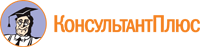 